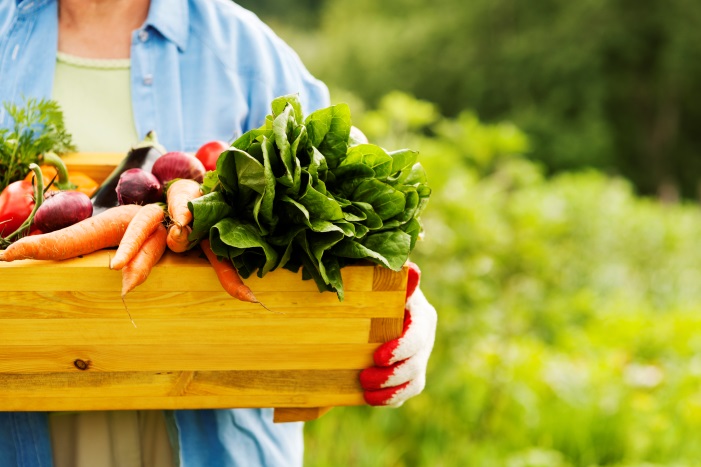 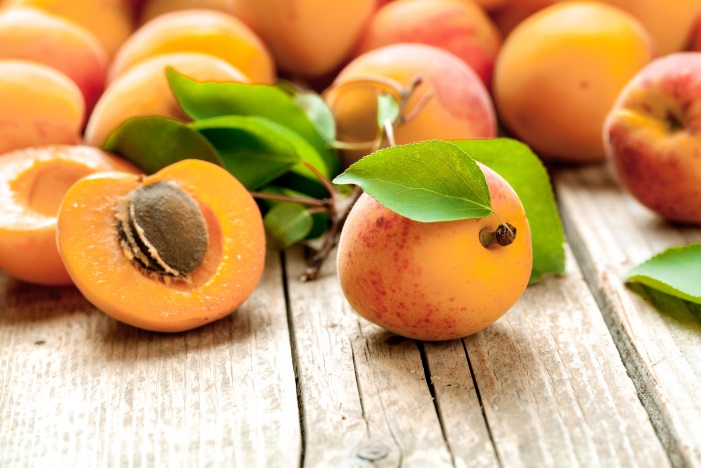 MEGKÓSTOLNÁ?  ... KATTINTSON!A Nemzeti Agrárgazdasági Kamara térképes piackereső felületének segítségével ismerje meg az Önhöz legközelebb eső piacot, és vásároljon közvetlenül a termelőtől:http://www.nak.hu/piac-kereso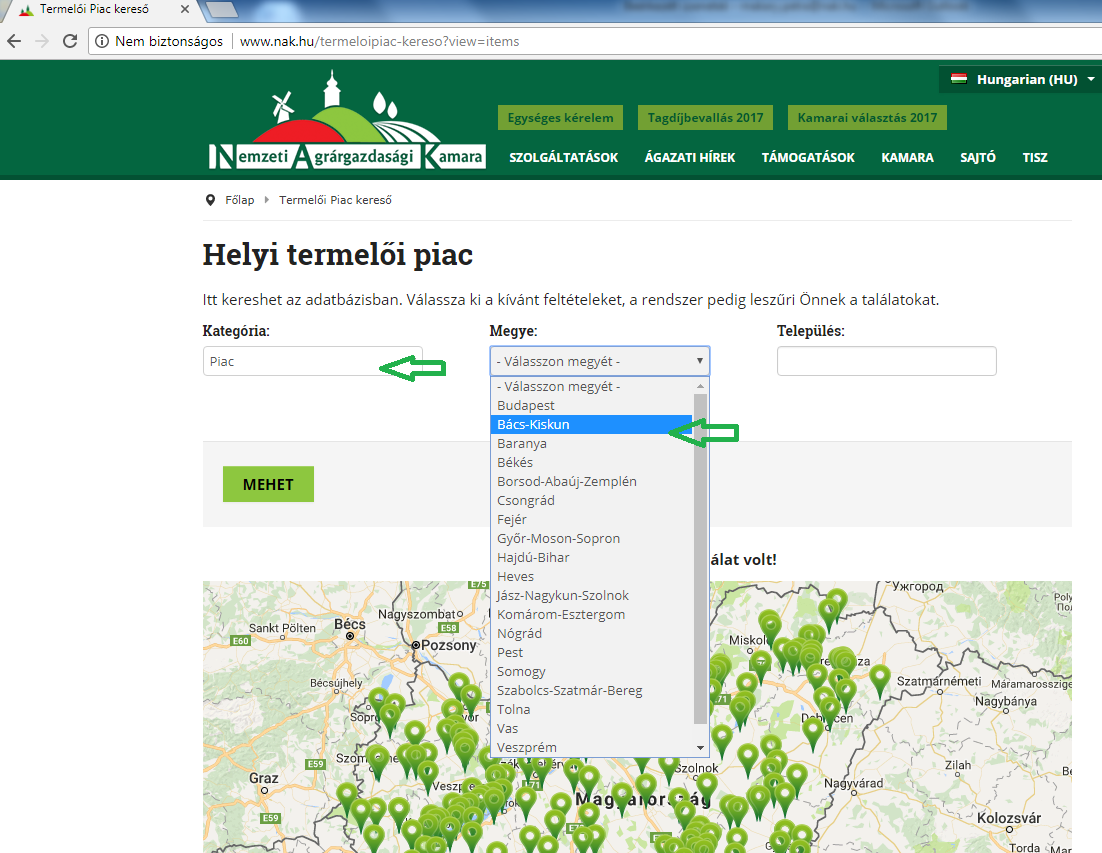 A folyamatosan aktualizált kamarai honlapon a hagyományos és termelői piacokra keresve az egyes piacok pontos helyszínéről és nyitvatartási idejéről, az ott értékesítő termelőkről, valamint értékesített termékfélékről is informálódhat.Keresse fel a piacokat, vásároljon helyi termékeket és élelmiszereket!